СВОБОДНИ МЕСТА ЗА СТУДЕНТСКИ МОБИЛНОСТИПРЕЗ 2017/2018 АКАДЕМИЧНА ГОДИНА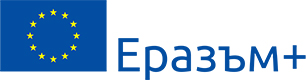 	МЕДИЦИНСКИ УНИВЕРСИТЕТ – ВАРНА„Проф. д-р Параскев Стоянов“ул. „Марин Дринов“ 55, 9002 Варнател.: 052/65 00 57, факс: 052/65 00 19e-mail: uni@mu-varna.bg, www.mu-varna.bg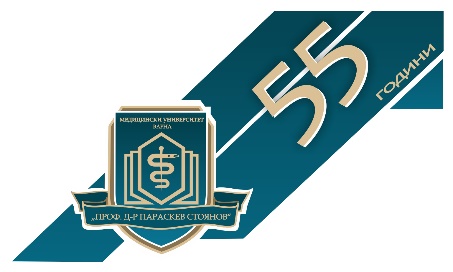 Студентски мобилности  по време на държавен стаж в 6-ти курс „Медицина“кандидатстват студенти от 5-ти курсСтудентски мобилности  по време на държавен стаж в 6-ти курс „Медицина“кандидатстват студенти от 5-ти курсСтудентски мобилности  по време на държавен стаж в 6-ти курс „Медицина“кандидатстват студенти от 5-ти курсСтудентски мобилности  по време на държавен стаж в 6-ти курс „Медицина“кандидатстват студенти от 5-ти курсСтудентски мобилности  по време на държавен стаж в 6-ти курс „Медицина“кандидатстват студенти от 5-ти курсСтудентски мобилности  по време на държавен стаж в 6-ти курс „Медицина“кандидатстват студенти от 5-ти курсСтудентски мобилности  по време на държавен стаж в 6-ти курс „Медицина“кандидатстват студенти от 5-ти курсСтудентски мобилности  по време на държавен стаж в 6-ти курс „Медицина“кандидатстват студенти от 5-ти курсСтудентски мобилности  по време на държавен стаж в 6-ти курс „Медицина“кандидатстват студенти от 5-ти курсСтудентски мобилности  по време на държавен стаж в 6-ти курс „Медицина“кандидатстват студенти от 5-ти курсДържаваГрадУниверситетУниверситетУниверситетПланирани местаПродължителност на стажа (в месеци)Продължителност на стажа (в месеци)Език, на обучениеЕзик, на обучениеБелгияБрюкселUniversité Libre de BruxellesUniversité Libre de BruxellesUniversité Libre de Bruxelles23 до 93 до 9френскифренскиГерманияДрезденTechnische Universität DresdenTechnische Universität DresdenTechnische Universität Dresden23 до 93 до 9немскинемскиГерманияКьолнUniversität zu KölnUniversität zu KölnUniversität zu Köln33 до 63 до 6немскинемскиГерманияМагдебургOtto-von-Guericke-Universität MagdeburgOtto-von-Guericke-Universität MagdeburgOtto-von-Guericke-Universität Magdeburg23 до 63 до 6немскинемскиГерманияРощокUniversität RostockUniversität RostockUniversität Rostock23 до 93 до 9немскинемскиГерманияТюбингенEberhard Karls Universität TuebingenEberhard Karls Universität TuebingenEberhard Karls Universität Tuebingen13 до 93 до 9немскинемскиИталияБариUniversity of Bari Aldo MoroUniversity of Bari Aldo MoroUniversity of Bari Aldo Moro33 до 93 до 9английскианглийскиПолшаВроцлавWroclaw Medical UniversityWroclaw Medical UniversityWroclaw Medical University13 до 93 до 9английскианглийскиПолшаКатовицеMedical University of SilesiaMedical University of SilesiaMedical University of Silesia23 до 63 до 6английскианглийскиТурцияЪспартаSüleyman Demirel UniversitySüleyman Demirel UniversitySüleyman Demirel University33 до 63 до 6турски илианглийскитурски илианглийскиТурцияОдринTrakya UniversityTrakya UniversityTrakya University33 до 63 до 6турски илианглийскитурски илианглийскиТурцияИзмирEge UniversityEge UniversityEge University23 до 93 до 9турски илианглийскитурски илианглийскиТурцияИстанбулUniversity of IstanbulUniversity of IstanbulUniversity of Istanbul23 до 93 до 9турски илианглийскитурски илианглийскиУнгарияСегетUniversity of SzegedUniversity of SzegedUniversity of Szeged23 до 7(ХБ, ВБ, АГ)3 до 7(ХБ, ВБ, АГ)английскианглийскиФранцияБордоUniversité de Bordeaux Victor SegalenUniversité de Bordeaux Victor SegalenUniversité de Bordeaux Victor Segalen33 до 6 (ХБ, ВБ)3 до 6 (ХБ, ВБ)френскифренскиЧехияХрадец КраловеCharles University in PragueCharles University in PragueCharles University in Prague23 до 93 до 9чешки, английскичешки, английскиДържаваГрадУниверситетУниверситетПланирани местаПланирани местаПланирани местаПродължителност на стажа (в месеци)Език, на обучениеЕзик, на обучениеСтудентски летни стажове за 3-ти и 4-ти курс „Медицина“кандидатстват студенти от 2-ри и 3-ти курсСтудентски летни стажове за 3-ти и 4-ти курс „Медицина“кандидатстват студенти от 2-ри и 3-ти курсСтудентски летни стажове за 3-ти и 4-ти курс „Медицина“кандидатстват студенти от 2-ри и 3-ти курсСтудентски летни стажове за 3-ти и 4-ти курс „Медицина“кандидатстват студенти от 2-ри и 3-ти курсСтудентски летни стажове за 3-ти и 4-ти курс „Медицина“кандидатстват студенти от 2-ри и 3-ти курсСтудентски летни стажове за 3-ти и 4-ти курс „Медицина“кандидатстват студенти от 2-ри и 3-ти курсСтудентски летни стажове за 3-ти и 4-ти курс „Медицина“кандидатстват студенти от 2-ри и 3-ти курсСтудентски летни стажове за 3-ти и 4-ти курс „Медицина“кандидатстват студенти от 2-ри и 3-ти курсСтудентски летни стажове за 3-ти и 4-ти курс „Медицина“кандидатстват студенти от 2-ри и 3-ти курсСтудентски летни стажове за 3-ти и 4-ти курс „Медицина“кандидатстват студенти от 2-ри и 3-ти курсГерманияДрезденTechnische Universität Dresden22222немскинемскиГерманияРощокUniversität Rostock55552немскинемскиИталияБариUniversity of Bari Aldo Moro33332английскианглийскиПолшаВаршаваMedical University of Warsaw33332английскианглийскиПолшаВроцлавWroclaw Medical University55552английскианглийскиПолшаКатовицеMedical University of Silesia22222английскианглийскиТурцияЪспартаSüleyman Demirel University33332турски илианглийскитурски илианглийскиТурцияОдринTrakya University33332турски илианглийскитурски илианглийскиТурцияИстанбулUniversity of Istanbul22222турски илианглийскитурски илианглийскиУнгарияСегедUniversity of Szeged22222английскианглийскиЧехияХрадец КраловеCharles University in Prague22222чешки, английскичешки, английскиСтудентски летни практики за 3-ти до 5-ти курс „Фармация“кандидатстват студенти от 2-ри до 4-ти курсСтудентски летни практики за 3-ти до 5-ти курс „Фармация“кандидатстват студенти от 2-ри до 4-ти курсСтудентски летни практики за 3-ти до 5-ти курс „Фармация“кандидатстват студенти от 2-ри до 4-ти курсСтудентски летни практики за 3-ти до 5-ти курс „Фармация“кандидатстват студенти от 2-ри до 4-ти курсСтудентски летни практики за 3-ти до 5-ти курс „Фармация“кандидатстват студенти от 2-ри до 4-ти курсСтудентски летни практики за 3-ти до 5-ти курс „Фармация“кандидатстват студенти от 2-ри до 4-ти курсСтудентски летни практики за 3-ти до 5-ти курс „Фармация“кандидатстват студенти от 2-ри до 4-ти курсСтудентски летни практики за 3-ти до 5-ти курс „Фармация“кандидатстват студенти от 2-ри до 4-ти курсСтудентски летни практики за 3-ти до 5-ти курс „Фармация“кандидатстват студенти от 2-ри до 4-ти курсСтудентски летни практики за 3-ти до 5-ти курс „Фармация“кандидатстват студенти от 2-ри до 4-ти курсИталияБариUniversity of Bari Aldo Moro33332английскианглийскиПолшаКатовицеMedical University of Silesia22222английскианглийскиРумънияКонстанцаOvidius University of Constanta22222румънски/английски/френскирумънски/английски/френскиУнгарияСегедUniversity of Szeged22222английскианглийскиДържаваГрадУниверситетУниверситетПланирани местаПланирани местаПланирани местаПродължителност на стажа (в месеци)Език, на обучениеЕзик, на обучениеСтудентски практики по време на държавен стаж в 4-ти курсспециалности „Медицинска сестра“ и „Акушерка“кандидатстват студенти от 3-ти курс Студентски практики по време на държавен стаж в 4-ти курсспециалности „Медицинска сестра“ и „Акушерка“кандидатстват студенти от 3-ти курс Студентски практики по време на държавен стаж в 4-ти курсспециалности „Медицинска сестра“ и „Акушерка“кандидатстват студенти от 3-ти курс Студентски практики по време на държавен стаж в 4-ти курсспециалности „Медицинска сестра“ и „Акушерка“кандидатстват студенти от 3-ти курс Студентски практики по време на държавен стаж в 4-ти курсспециалности „Медицинска сестра“ и „Акушерка“кандидатстват студенти от 3-ти курс Студентски практики по време на държавен стаж в 4-ти курсспециалности „Медицинска сестра“ и „Акушерка“кандидатстват студенти от 3-ти курс Студентски практики по време на държавен стаж в 4-ти курсспециалности „Медицинска сестра“ и „Акушерка“кандидатстват студенти от 3-ти курс Студентски практики по време на държавен стаж в 4-ти курсспециалности „Медицинска сестра“ и „Акушерка“кандидатстват студенти от 3-ти курс Студентски практики по време на държавен стаж в 4-ти курсспециалности „Медицинска сестра“ и „Акушерка“кандидатстват студенти от 3-ти курс Студентски практики по време на държавен стаж в 4-ти курсспециалности „Медицинска сестра“ и „Акушерка“кандидатстват студенти от 3-ти курс МакедонияБитоля – МС, АUniversity St. Kliment Ohridski222222македонскиНорвегияХаугезунд - МСStord Haugesund University College222333английскиТурцияОдрин – МС, АTrakya University555222турскиТурцияИзмир – АEge University222222турскиТурцияКастамону - МСKastamonu University222222турскиСтудентски практики по време на преддипломен стаж за специалности „Здравен мениджмънт“ и „Управление на здравни грижи“ /ОКС Бакалавър/ кандидатстват студенти от 3-ти курс Студентски практики по време на преддипломен стаж за специалности „Здравен мениджмънт“ и „Управление на здравни грижи“ /ОКС Бакалавър/ кандидатстват студенти от 3-ти курс Студентски практики по време на преддипломен стаж за специалности „Здравен мениджмънт“ и „Управление на здравни грижи“ /ОКС Бакалавър/ кандидатстват студенти от 3-ти курс Студентски практики по време на преддипломен стаж за специалности „Здравен мениджмънт“ и „Управление на здравни грижи“ /ОКС Бакалавър/ кандидатстват студенти от 3-ти курс Студентски практики по време на преддипломен стаж за специалности „Здравен мениджмънт“ и „Управление на здравни грижи“ /ОКС Бакалавър/ кандидатстват студенти от 3-ти курс Студентски практики по време на преддипломен стаж за специалности „Здравен мениджмънт“ и „Управление на здравни грижи“ /ОКС Бакалавър/ кандидатстват студенти от 3-ти курс Студентски практики по време на преддипломен стаж за специалности „Здравен мениджмънт“ и „Управление на здравни грижи“ /ОКС Бакалавър/ кандидатстват студенти от 3-ти курс Студентски практики по време на преддипломен стаж за специалности „Здравен мениджмънт“ и „Управление на здравни грижи“ /ОКС Бакалавър/ кандидатстват студенти от 3-ти курс Студентски практики по време на преддипломен стаж за специалности „Здравен мениджмънт“ и „Управление на здравни грижи“ /ОКС Бакалавър/ кандидатстват студенти от 3-ти курс Студентски практики по време на преддипломен стаж за специалности „Здравен мениджмънт“ и „Управление на здравни грижи“ /ОКС Бакалавър/ кандидатстват студенти от 3-ти курс ХоландияМаастрихтMaastricht University222222английски